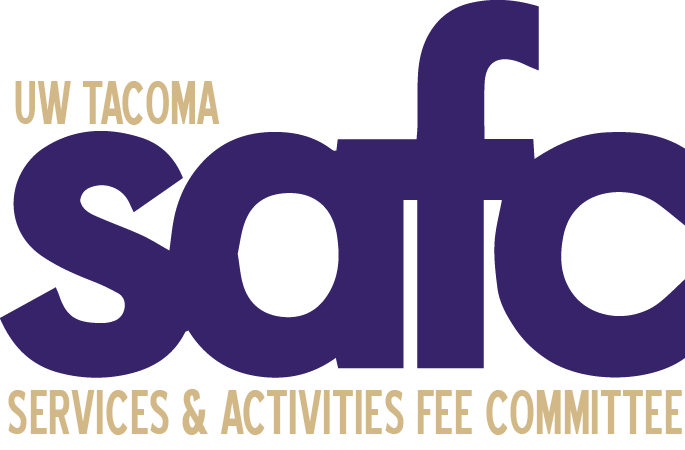 Services and Activities Fee Committee (SAFC)Monday, December 20, 20224:00pm - 5:00pm JOY 201Zoom | Dial in: Dial in: (253) 215-8782, Meeting ID: 952 2161 9879MEETING MINUTES 02Attendance:The meeting was called to order by Sean at 4:05 pmA land acknowledgement was given by Sean.Roll Call is documented above. Approval of AgendaPatrick moved to approve the 12/20/2022 agenda. An seconded. The motion passed unanimously.Approval of MinutesPatrick moved to approve the minutes of the 12/12/2022 meeting. An seconded. The motion was passed unanimously.Open Public Forum Patrick Pow – STFC representative Chancellor of Technology on campus, STFC allocations are closed on February 3rd. STFC is used to provide technology for academic purposes, a number of proposals sent over from SAFC were sent back due to their bylaws as the rejected proposals are used for staff members or student staff rather than for a student body as a whole. For STFC to approve the proposal, it must be accessible to all students. Software subscriptions also fall under that rule as well, it has to be open to all students. Johnny Doan – STFC Chair Old BusinessChair and Vice-Chair voting An made the motion to elect Patrick to be Chair, Ngoan Seconded. The motion passed unanimously, by a vote of 3.Autumn Special Allocation ASUWT$16,365There was a significant increase in the travel expenses by approximately $3000 – legislative travel expenses to Olympia from January to April. Covers possible lodging expenses as well as gas reimbursement  There was also increase in the student wages CEF $60,000We reduced approximately $40,000 from Annual Allocation but the request this allocation window is approximately $60,00030% increase in budget, had pending requests – waiting on our decision on CEI Tribal Liaison $8,917Need a clarification on the amount requested CSI$936$5,125$1,291Minimum wage increases for student staff Resurface pool tables in the DawgHouse Giving Garden $8,885Requested money for batteries for the solar panels HSF $11,533$33,580Needing 30 more hours for their staff Making Gen a full timeRequesting for the money deducted from the previous allocation and to increase their funds SAB$4,778Requesting for minimum wage increases for student staffStudent Publication $22,148Cover the extra invoices, minimum wage increases, storage cabinets, and printing TLC $1,000Additional Computers for Peer Mentors – resource to all students (possibly send over to STFC)UAA $9,720Requesting funds for minimum wage increaseFunding advisor gap New BusinessAnnouncementsSend out email to notify about the Annual Allocation University Student Y Center review Review BylawsAdjournmentAn moved to adjourn the meeting at 5:01 pm, Ngoan seconded. The motion was passed unanimously.  The meeting ended at 5:01 pm.Voting Members An Le Dang - PresentPatrick Sullivan - PresentNgoan Huynh – PresentRamon Hermerlein – Absent AdministrativeEx-Officio Members Bernard Anderson - AbsentJan Rutledge - AbsentFaculty (TBD) - Sean Schmidt - PresentJasmine Davis - Present Kelly A. Tyrrell - AbsentGuestsDaniel Nash Johnny DoanPatrick PowGen 